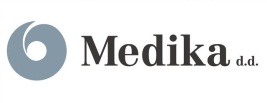 On 28.03.2019 Management Board of Medika d.d. has passed the decision on the convocation of the General Assembly which will be held in the headquaters of the Company on Tuesday 21.05.2019 beginning at 12:00.Agenda:Determination of presence of shareholders at the General Assembly;Discussion on financial statements for the year 2018 as prepared by the Management Board and approved by the Supervisory Board, discussion on Annual report together with the auditor's report, Report of Management Board on the status of the Company and Report of the Supervisory Board;Passing decision on distribution of profitPassing decision on issuing the note of release to the member of the Management BoardPassing decision on issuing the note of release to the members of the Supervisory BoardElection of Supervisory Board membersDecision on the appointment of auditor of the Company for the year 2019Proposed decisions:Ad 3) The Management Board and the Supervisory Board of the Company propose to the General Assembly to adopt the following decision:Total profit of the Company in amount of HRK 20,032,421.99 will be distributed in the retained earnings.Ad 4)	The Management Board and the Supervisory Board of the Company propose to the General Assembly to adopt the following decision:The note of release is given to the member of the Management Board – the Director - by which the work in 2018 is approved.Ad 5)	The Management Board and the Supervisory Board of the Company propose to the General Assembly to adopt the following decision:The note of release is given to the Supervisory Board by which the work in 2018 is approved.Ad 6)	The Supervisory Board proposes to the General Assembly to adopt the following decision: I. Due to the end of mandate of members of the Supervisory Board, members of the Supervisory Board of the Company are elected for the period ending with the end of General Assembly at which it is decided on giving note of relaese for the third (3) business year after the election to the Supervisory Board, excluding the business year of election: 1. Ružica Vađić Zagreb, Gorjanska 2, OIB: 954030329102. Damjan Možina, Slovenija, Radovljica, Bevkova ul. 25, OIB: 800081840413. Nikica Gabrić, Zagreb, Dragutina Albrechta 24, OIB: 13858506961 4. Mihael Furjan, Zagreb, Trnjanska cesta 37/2 , OIB: 098825620575. Oleg Uskoković, Varaždin, Krešimira Filića 39/B, OIB: 156352158176. Sanja Palić, Zagreb, Jabukovac 27, OIB: 01692098098 II Members of the Supervisory Board will elect among themselves president and the vicepresident of the Supervisory Board.Ad 7) Supervisory Board proposes to the General Assembly to adopt the following decision:KPMG Croatia d.o.o., Ivana Lučića 2a, Zagreb is appointed as the auditor of the Company for the year 2019.__________________________________________________________________________Materials that are used as basis for discussion for the point 3, 4 and 5 of the Agenda are available to the shareholders for review in the headquaters of Medika d.d., Zagreb, Capraška 1, from the date of the publishing of this invitation to the date of General Assembly, every working day from 10:00 to 13:00, at secretary in the Management Board Ofiice and on the web site of the Company www.medika.hr.All shareholders have the right to attend and the right to use voting rights if they fulfill the following conditions:Is registered as a shareholder of the Company with the Central Depository & Clearing Company Inc. six days prior to the date of the General AssemblyHave in written form delivered to the Company his/her intention to attend the General Assembly at least six days prior to the date of General AssemblyApplications have to be delivered to the Company at the address stated in the Invitation, or to be given to Ms. Hana Balaško, head of treasury department, not later than 15.05.2019.Shareholders can be represented by shareholder's proxy based on the valid written power of attorney which is issued by the shareholder or, if a shareholder is a legal person, based on a valid written power of attorney issued by a person who is under law authorized to represent them. Forms are available on the web site of the Company www.medika.hr, and will also be delivered to the shareholders via mail.Shareholders can execute their rights from the article 278, paragraph 2 of the Companies Act, under the condition that the request is received by the Company not later than 20.04.2019, that is 30 days prior to the date of the General Assembly, not taking into concern the day the request is received by the Company.Shareholders can execute their rights from the article 282, paragraph 1 of the Companies Act, under the condition that the proposition is received by the Company not later than 06.05.2019, that is 14 days prior to the date of the General Assembly, not taking into concern the day the request is received by the Company.Further explaination regarding execution of rights from article 278, paragraph 2, article 282, paragraph 1, article 283 and article 287, paragraph 1, are available on web site of the Company www.medika.hr.All announcements from article 280 a of Companies Act are available on web site of the Company www.medika.hr.Medika d.d.